Drogi Ksieze ProboszczuDrodzy Parafianie z Jaczowa – Przyjaciele MisjiNiech bedzie pochwalony Jezus Chrystus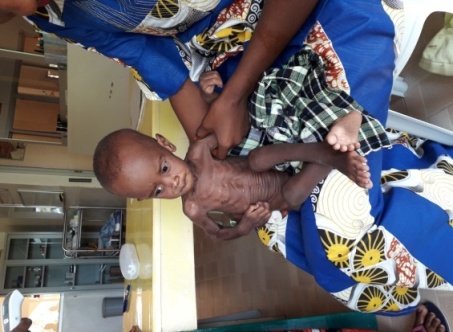                  Piszemy do was ten list z serca przepelnionego wdziecznoscia    za pomoc, ktora nas wspieracie. Dzieki waszej wilkodusznej checi dzielenia sie z tymi, ktorzy „maja mniej” mozemy malymi krokami poprawic jakosc opieki zdrowotnej oferowanej dzieciom chorym i niedozywionym  przez  nasze centrum misyjne.	        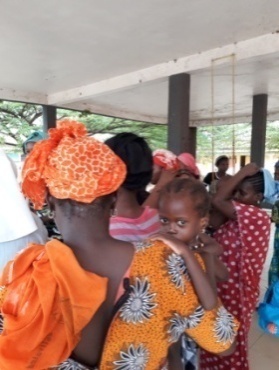 		Dzieci, ktore do nas trafiaja nie tylko  „maja mniej” one nie   maja nic  poza   swoim cierpiniem, choraba,  zdane na                                                                                                          bezradnosc rodzicow   wkreconych w zazebiajace sie tryby  tradycji kulturowych,  modernizmu i politycznych zawiklan.                                                                                         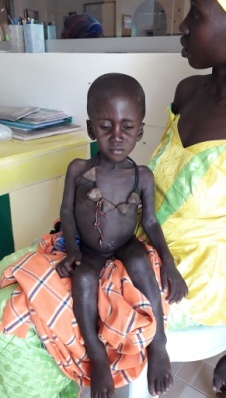           Zyjac w takich warunkach trudno jest zobaczyc na ich twarzy                               radosc i odwage aby odkrywac swiat bo ten oferuje im tylko            marginalne miejsce w spoleczenstwie.          Jednak kazdy usmiech, ktory udaje sie nam zapalic na ich twarzy swiadczy o  tym,  ze nasze starania o poprawe ich bytu nie sa daremne. Jestesmy wdzieczne tym wszystkim, ktorzy na odlaglosc wspieraja nas w naszej pracy poprzez modlitwe i dary materialne.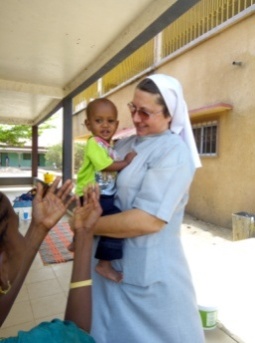  Serdecznie dziekujemy za akcje, ktore byly prowadzone w waszej parafii na rzecz rozwoju naszego centrum. Poczatkowo, kiedy poslugiwala u nas siostra lekarz, planowany byl zakup ultrasonografu co powiekszyloby  mozliwosci diagnostyczne, jednak musialysmy zrezygnowac z tych planow, poniewaz ze wzgledow osobistych siostra powrocila do Polski. Dlatego tez kwote 17 000 zl otrzymana od was w sierpniu tego roku, przeznaczylysmy na dokonczenie wyposazenia labolatorium, wymiane dwudziesto letniej kuchenki gazowej, potrzebnej w kuchni dietetycznej, zakup tak potrzebnego agregatora pradotworczego.	Za kazdy gest dobroci i ofiary materialnej odwdzieczamy sie modlitwa. Bog zaplac!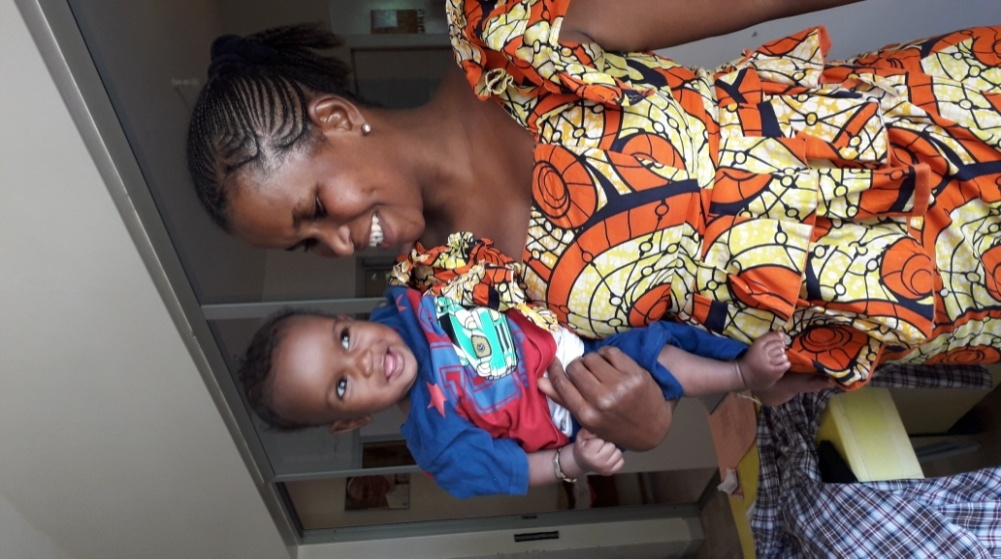 Jestesmy u progu Swiat Bozego Narodzenia i Nowego Roku, dolaczamy wiec do tego listu serdeczne zyczenia Swiateczne. Niech Jezus narodzi sie na nowo w sercu kazdego z nas, a Nowy 2020 Rok przyniesie Pokoj, Radosc i tak bardzo potrzebna swiatu MILOSC.Wdzieczne siosiostry misjonarki z Velingary:Siostra Chrysologa Regina Mnich                  Siostra Damaris Dorota Mondrzyk        Ps: 28 grudnia w naszej Parafii Ksiadz Diakon Christoph Diatta i dwoch innych diakonow, zostana wyswieceni na kaplanow naszej diecezji. Christiph liczy bardzo na wasza modlitwe. Szkoda ze nikt z parafii Joczow nie bedzie obecny. Velingara 20 grudnia 2019	                                    ----------   o   ----------A oto produkty zakupione, ich koszt i zdjecia.	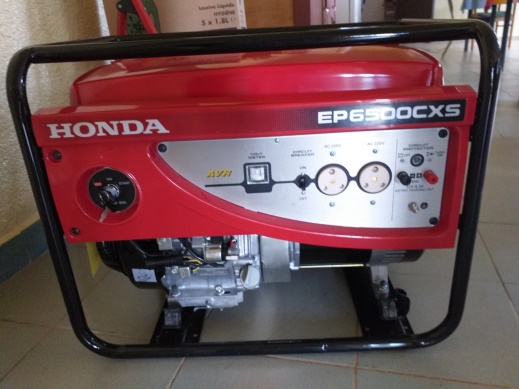 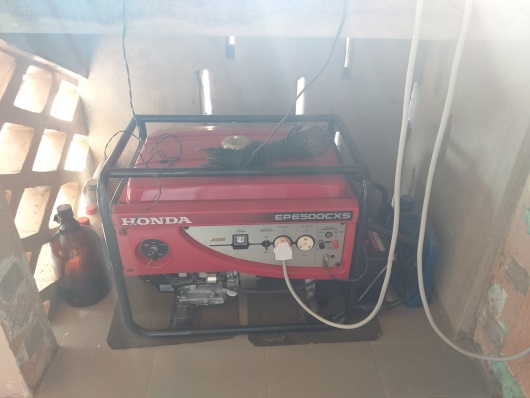 Agregator pradotworczy. Cena 970000frcfa. Juz w akcji. Zbyt czesto jestesmy bez pradu. Niesamowicie nam sluzy.           Nasze labo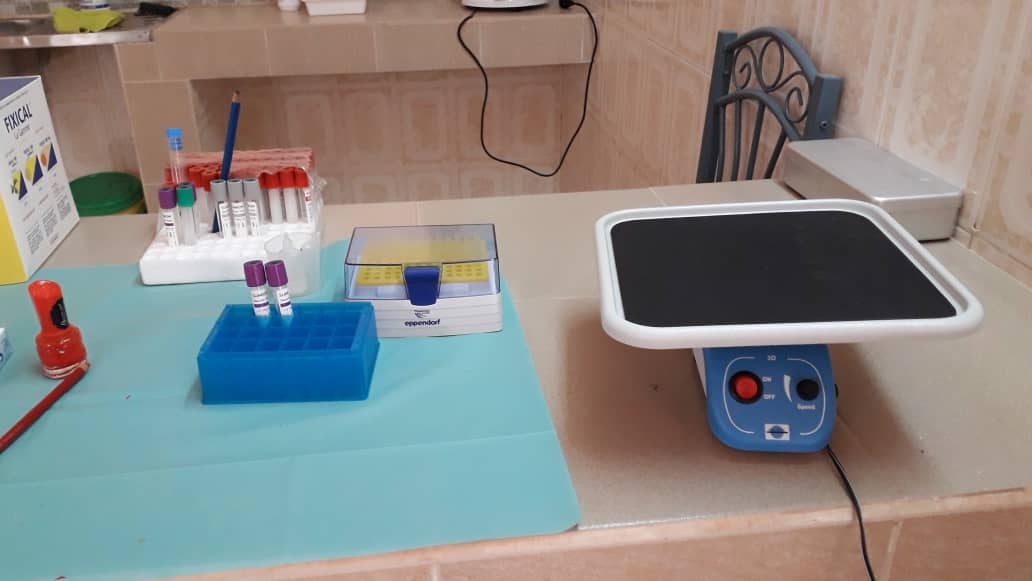 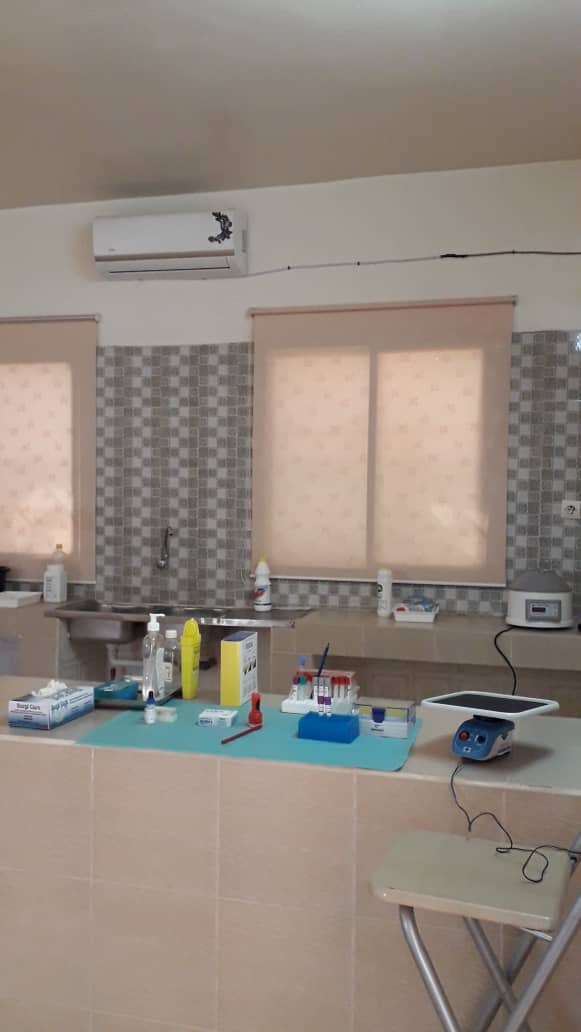 Agitator, dokupiony do sprzetu laboratoryjnego, potrzebny do wiekszosci badan. Cena 250.000Klimatyzator cena 260000frcfa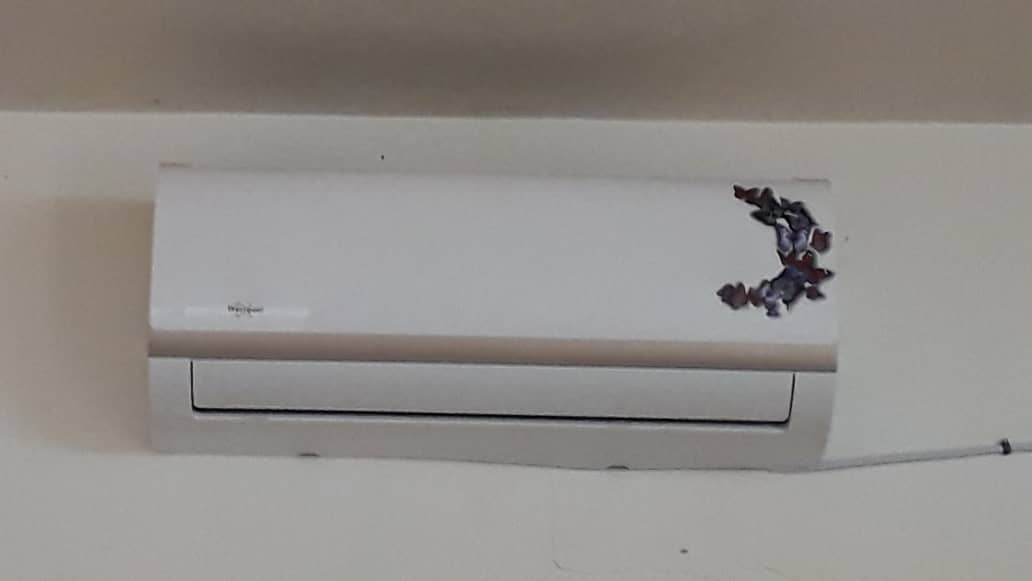 Potrzebny do chlodzenia pomieszczenia ze wzgledu na aparaty elektroniczne. One nie znosza wysokich temperatur.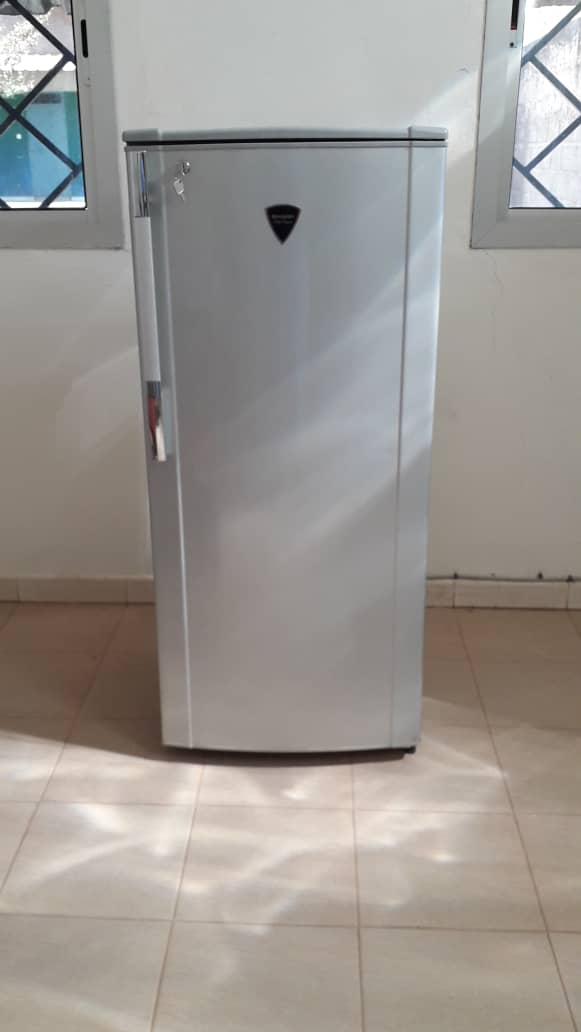 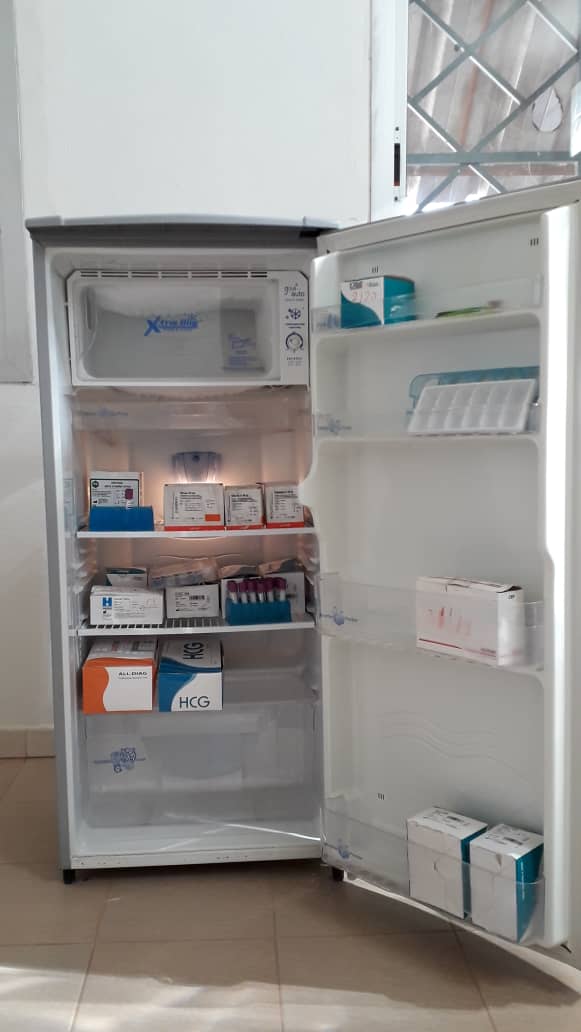  Lodowka cena 165000frcfa. Bez nich nie mozemy przechowywac odczynnikow potrzebnych do badan laboratoryjnych. I odczynniki, koszt zakupu 394450frcfa.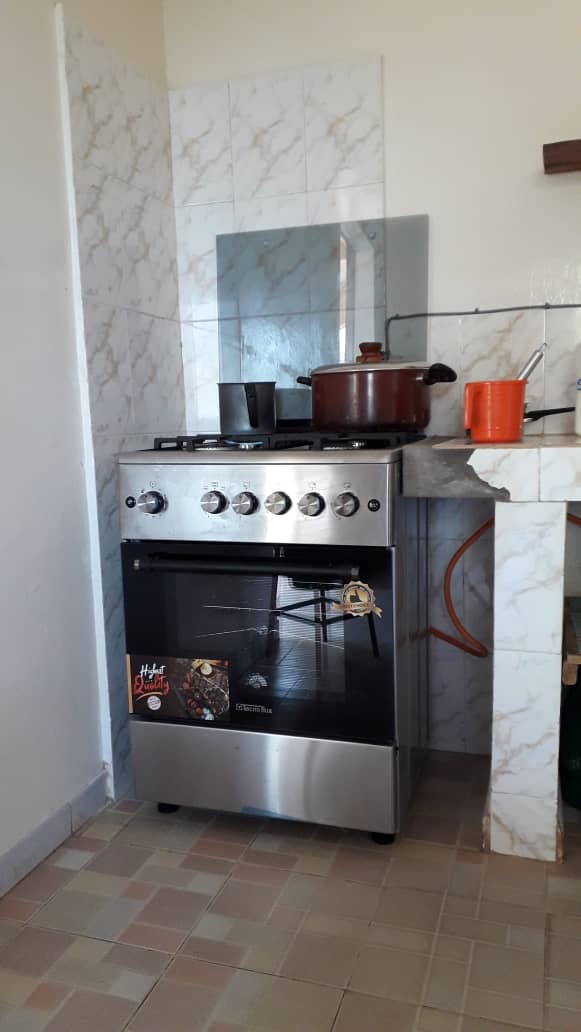 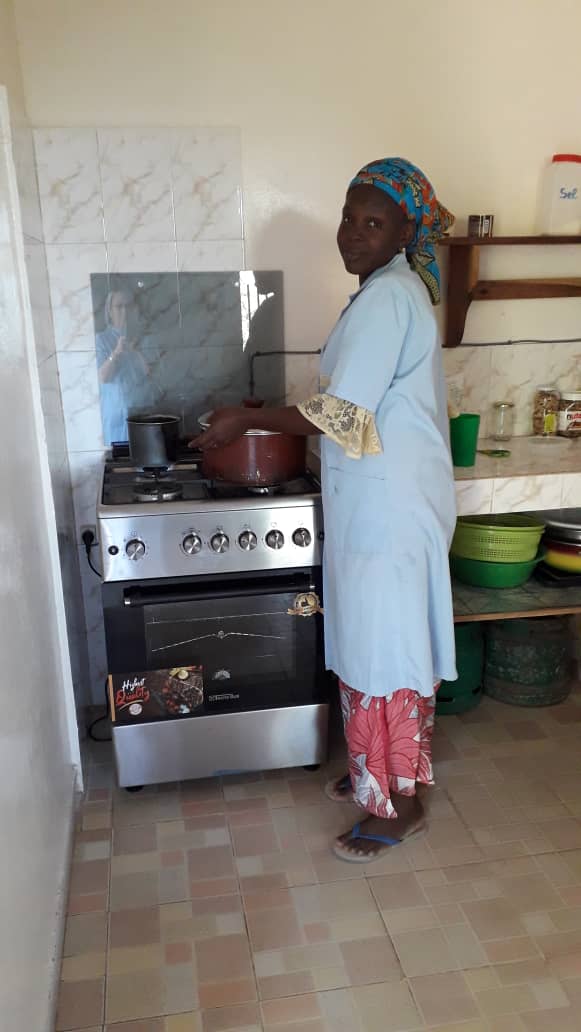 Nastepnym produktem jest kuchenka gazowa. Cena 195000frcfa. Juz od wielu miesiecy personel odpowiedzialny za kuchnie dietetyczna skarzyl sie na zle funkcjonowanie kuchenki gazowej. Dieki waszemu wsparciu zdolalismy jeszcze zakupic ten niezbedny sprzet.		----------  o  ----------Legenda:17.000 Pl  :  4.35  =   3.908 €   -  Pieniadze otrzymane  3.908 €   x  650   =  2.540.230 frcfa   970.000    Agregator pradotworczy   250.000    Agitator   260.000    Klimatyzator   165.000    Lodowka   394.450    Odczynniki labo   195.000    Kuchenka gazowa2.234.450    WydanoZostalo 305.780 frcfa ( 470.4€ )Planujemy z tych pieniedzy zakupic lekarstwa dla dzieci.